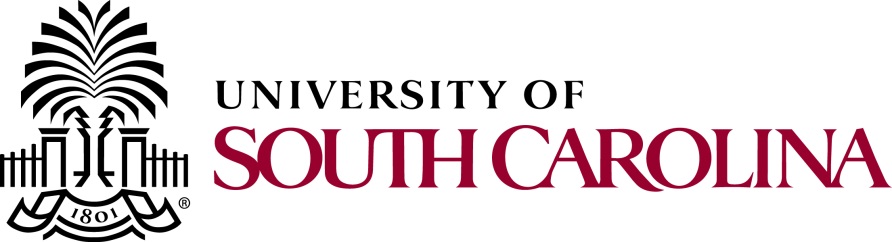 Print company name and address:	Please quote your lowest delivered price of the item(s) listed below. The Purchasing Department reserves the right to reject any or all quotes and to waive any or all technicalities.If an item cannot be furnished, indicate with “No Quote.”All Quotes must be signed by the vendor’s representative per the terms noted. Failure to comply with these instructions may result in disqualification of the quote.Faxed or E-mailed Quotes are acceptable. FAX # (803) 777-2032Federal I.D. or 	SC Minority Certification Social Security No.						Number (if applicable). Submitted By (Print Name) 					Signature Phone	Number						E-mailGENERAL CONDITIONSDEFAULT: In case or default by the Contractor, the University of South Carolina reserves the right to purchase any or all items in default in the open market, charging the Contractor with any additional costs. The defaulting Contractor shall not be considered a responsible bidder until the assessed charge has been satisfied.All amendments to and interpretation of this RFQ shall be in writing. The procurement officer shall not be legally bound by any amendment or interpretation that is not in writing.SC/US PREFERENCE: In order to receive the South Carolina/United States made, manufactured or grown end-product preference, you must check the appropriate space(s) provided on the face of the quotation form. This preference does not apply to services.Any contract entered into by the University of South Carolina or its agencies resulting from this quotation shall be subject to cancellation at the end of any fiscal or appropriated year unless otherwise provided by law.Payment will be made in accordance with Section 11-35-45 of the South Carolina Consolidated Procurement Code and Disbursement Regulations. Delay in receiving invoices, as well as errors and omissions on the invoices, will be considered just cause for withholding payment without losing discount privileges. The University reserves the right to withhold payment or make such deductions as may be necessary to protect the University from loss or damage because of defective work, claims, damages, or to pay for repair of correction of materials furnished hereunder.Quoted prices must remain firm for a period of thirty days beyond the Request for Quotation deadline. Unit prices will govern over extended prices unless otherwise stated.The University of South Carolina shall consider payment discounts in the award of this contract when such discounts are for thirty days or more after final inspection and acceptance of contract requirements. Payment discounts for less than thirty days are encouraged but shall not be a factor in award determination. Please state your discount terms using the above referenced information as the University’s position on the matter.All materials and products offered must be guaranteed to meet and comply with the requirements all the specifications, terms and conditions indicated or referred to.The award will be made in accordance with Section 11-35-1520 of the South Carolina Consolidated Procurement Code.The University reserves the right to: (1) reject any and all quotations and to cancel the solicitation; (2) waive any and all technicalities; (3) reject any quotation in which the delivery time indicated is of substantial length to cause disruption and/or delay in operation for which the item(s) is/are intended; (4) reject ambiguous quotations which are uncertain as to terms, delivery, quantity, or compliance with specifications.The successful contractor assumes sole responsibility and shall hold harmless the University of South Carolina, its directors, officers, employees and agents from and against any and all claims, actions or liabilities of any nature which may be asserted against them by third parties in connection with the performance of the successful bidder, its directors, officers, employees and agents under this agreement. The University of South Carolina agrees to accept responsibility for claims, actions or liabilities resulting from negligent acts of its employees occurring within the scope of their employment which may be asserted against them by third parties in connection with the performance of the University of South Carolina, its members, directors, officers, employees and agents under this agreement.Contractor agrees not to refer to award of this contract in commercial advertising in such a manner to state or imply that the products or service provided are endorsed or preferred by the user.Upon award of a contract under this quotation, the person, partnership, association or corporation to whom the award is made must comply with the laws of South Carolina that require such person or entity to be authorized and/or licensed to do business in this State. Notwithstanding the fact that applicable statutes may be exempt or exclude the successful quoter from requirements that it be authorized and/or licensed to do business in this State, by submission of this signed quote, the quoter agrees to subject itself to the jurisdiction and process of the courts of the State of South Carolina as to all matters and disputes arising or to arise under the contract and the performance thereof, including any questions as to the liability for taxes, licenses or fees levied by the State.Termination: Subject to the provisions below, the contractor may be terminated for any reason by the University providing a thirty-day advance notice in writing is given to the contractor.Termination for Convenience: In the event that this contract is terminated or cancelled upon request and for the convenience of the University may negotiate reasonable termination costs, if applicable. Termination for Cause: Termination by the University for cause, default, or negligence on the part of the Contractor shall be excluded from the foregoing provisions; termination costs, if any, shall not apply. The thirty day advance notice requirement is waived and the default provision in this bid shall apply.HIPAA Law: The Contractor agrees that to the extent that some or all of the activities within the scope of this Contract are subject to the Health Insurance Portability Accountability Act of 1996, P.L. 104-91, as amended (“HIPAA”), or its implementing regulations, it will comply with the HIPAA requirements and will execute such agreements and practices as the University of South Carolina may require to ensure compliance. Additional information may be viewed at: http://www.sa.sc.edu/shs/hipaa/IRAN DIVESTMENT ACT – CERTIFICATION (JAN 2015)(a) The Iran Divestment Act List is a list published by the Board pursuant to Section 11-57-310 that identifies persons engaged in investment activities in Iran.  Currently, the list is available at the following URL: http://procurement.sc.gov/PS/PS-iran-divestment.phtm. Section 11-57-310 requires the government to provide a person ninety days written notice before he is included on the list.  The following representation, which is required by Section 11-57-330(A), is a material inducement for the State to award a contract to you.  (b) By signing your Offer, you certify that, as of the date you sign, you are not on the then-current version of the Iran Divestment Act List. (c) You must notify the Procurement Officer immediately if, at any time before posting of a final statement of award, you are added to the Iran Divestment Act List.IRAN DIVESTMENT ACT – ONGOING OBLIGATIONS – (JAN 2015):  (a) You must notify the procurement officer immediately if, at any time during the contract term, you are added to the Iran Divestment Act List.  (b)  Consistent with Section 11-57-330(B), you shall not contract with any person to perform a part of the Work, if at the time you enter into the subcontract, that person is on the then-current version of the Iran Divestment Act List. NON-INDEMNIFICATION (JANUARY 2006): Any term or condition is void to the extent it requires the State to indemnify anyone.SPECIAL CONDITIONSLICENSES, PERMITS, INSURANCE:  All costs for required licenses, permits and insurance shall be borne by the Bidder.  The University of South Carolina requires all contractual activities to be performed in a manner that is consistent with all applicable federal, state and local laws, regulations, rules, rulings and ordinances. These include, but are not limited to: the Occupational safety and Health Act, The Environmental Protection Act, The South Carolina Hazardous Waste Management Act.IMPORTANT – Please NoteVendors, we MUST have your Federal ID # (company) or Social Security # (individual) before processing any invoices for payment. Failure to provide this information will result in delay of payments until this information is received. Please include this information with your quote.PREFERENCES – A NOTICE TO VENDORS (SEP. 2009): On June 16, 2009, the South Carolina General Assembly rewrote the law governing preferences available to in-state vendors, vendors using in-state subcontractors, and vendors selling in-state or US end products. This law appears in Section 11-35-1524 of the South Carolina Code of Laws. A summary of the new preferences is available at www.procurement.sc.gov/preferences. ALL THE PREFERENCES MUST BE CLAIMED AND ARE APPLIED BY LINE ITEM, REGARDLESS OF WHETHER AWARD IS MADE BY ITEM OR LOT. VENDORS ARE CAUTIONED TO CAREFULLY REVIEW THE STATUTE BEFORE CLAIMING ANY PREFERENCES. THE REQUIREMENTS TO QUALIFY HAVE CHANGED. IF YOU REQUEST A PREFERENCE, YOU ARE CERTIFYING THAT YOUR OFFER QUALIFIES FOR THE PREFERENCE YOU'VE CLAIMED. IMPROPERLY REQUESTING A PREFERENCE CAN HAVE SERIOUS CONSEQUENCES. [11-35-1524(E)(4)&(6)]PREFERENCES – SC/US END-PRODUCT (SEP 2009): Section 11-35-1524 provides a preference to vendors offering South Carolina end-products or US end-products, if those products are made, manufactured, or grown in SC or the US, respectively. An end-product is the tangible project identified for acquisition in this solicitation, including all component parts in final form and ready for the use intended. The terms "made," "manufactured," and "grown" are defined by Section 11-35-1524(A). By signing your offer and checking the appropriate space(s) provided and identified on the bid schedule, you certify that the end-product(s) is either made, manufactured or grown in South Carolina, or other states of the United States, as applicable. Preference will be applied as required by law. Post award substitutions are prohibited. See "Substitutions Prohibited - End Product Preferences (Sep 2009) provision.PREFERENCES – RESIDENT VENDOR PREFERENCE (SEP 2009): To qualify for the RVP, you must maintain an office in this state. An office is a nonmobile place for the regular transaction of business or performance of a particular service which has been operated as such by the bidder for at least one year before the bid opening and during that year the place has been staffed for at least fifty weeks by at least two employees for at least thirty five hours a week each. In addition, you must either: (1) maintain at a location in South Carolina at the time of the bid an inventory of expendable items which are representative of the general type of commodities for which the award will be made and which have a minimum total value, based on the bid price, equal to the lesser of fifty thousand dollars [$50,000] or the annual amount of the contract; or (2) be a manufacturer headquartered and having an annual payroll of at least one million dollars in South Carolina and the end product being sold is either made or processed from raw materials into a finished end product by that manufacturer or its affiliate (as defined in Section 1563 of the Internal Revenue Code). SUBSTITUTIONS PROHIBITED – END PRODUCT PREFERENCES (SEP 2009): If you receive the award as a result of the South Carolina end product or United States end product preference, you may not substitute a nonqualifying end product for a qualified end product.  If you violate this provision, the State may terminate your contract for cause and you may be debarred. In addition, you shall pay to the State an amount equal to twice the difference between the price paid by the State and your evaluated price for the item for which you delivered a substitute. [11-35-1524(B)(4)]TERM OF CONTRACT – EFFECTIVE DATE / INITIAL CONTRACT PERIOD (JAN 2006): The effective date of this contract is the first day of the Maximum Contract Period as specified on the final statement of award. The initial term of this agreement is One (1) year from the effective date. Regardless, this contract expires no later than the last date stated on the final statement of award.ADDITIONAL CONDITIONSSHIPPING / RISK OF LOSS (JAN 2006): F.O.B. Destination. Destination is the shipping dock of the Using Governmental Units’ designated receiving site, or other location, as specified herein. (See Delivery clause)MATERIAL AND WORKMANSHIP (JAN 2006): Unless otherwise specifically provided in this contract, all equipment, material, and articles incorporated in the work covered by this contract are to be new and of the most suitable grade for the purpose intended.SCOPE OF WORK / SPECIFICATIONSProvide miscellaneous equipment.DELIVERY / PERFORMANCE LOCATION – PURCHASE ORDER:  After award, all deliveries shall be made and all services provided to the location specified by the University of South Carolina in its purchase order.BIDDING SCHEDULEShipping Charges (if applicable): $_________________TOTAL PRICE: __________________________________Note 1: Taxes should not be included with price.Note 2: All preferences must be claimed by initialing in the space provided in the bid schedule. Preferences are applied by line item whether the award is to be made by line item or lot. If you request a preference, you are certifying that your offer qualifies for the preference you have claimed.MINORITY PARTICIPATION (JAN 2006)Is the bidder a South Carolina Certified Minority Business? □ Yes □ NOIs the bidder a Minority Business certified by another governmental entity? □ Yes □ NOIf so, please list the certifying governmental entity: _________________________Will any of the work under this contract be performed by a SC certified Minority Business as a subcontractor? □ Yes □ NOIf so, what percentage of the total value of the contract will be performed by a SC certified Minority Business as a subcontractor? □ Yes □ NOWill any of the work under this contract be performed by a minority business certified by another governmental entity as a subcontractor? □ Yes □ NOIf so, what percentage of the total value of the contract will be performed by a minority business certified by another governmental entity as a subcontractor? □ Yes □ NOIf a certified Minority Business is participating in this contract, please indicate all categories for which the Business is certified:□ Traditional minority □ Traditional minority, but female □ Women (Caucasian females) □ Hispanic minorities □ DOT referral (Traditional minority) □ DOT referral (Caucasian female) □ Temporary certification □ SBA 8 (a) certification referral □ Other minorities (Native American, Asian, etc.) (If more than one minority contractor will be utilized in the performance of this contract, please provide the information above for each minority business.)Request for QuotationPage OneTHIS IS NOT AN ORDERPurchasing Department  |  1600 Hampton Street, Suite 606  |  Columbia, SC 29208  |  (803) 777-4115Quotation must be received no later than:   Send Quotation to above address at Attention of:Solicitation Number:Posting Date:Item #Quantityand UnitDescription of Supplies or ServicesUnit PriceExtended Price$ $ $ $ $ Buyer: Phone: (803) E-mail: ItemQtyDescriptionUnit PriceExtended PriceRVPUSEPSCEP12 EA.PE-22 Puller$$ _________25 EA.H-13 Electrode Holder$$____________35 EA.BC-3-R Adjustable Clamp$$45 EA.GJ-1 Magnetic Stand$$